           Картотека                            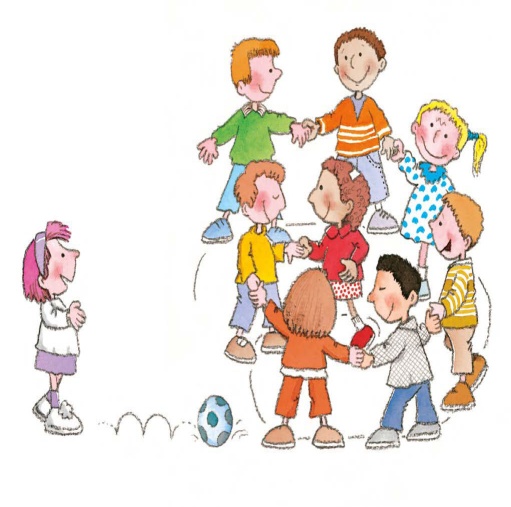 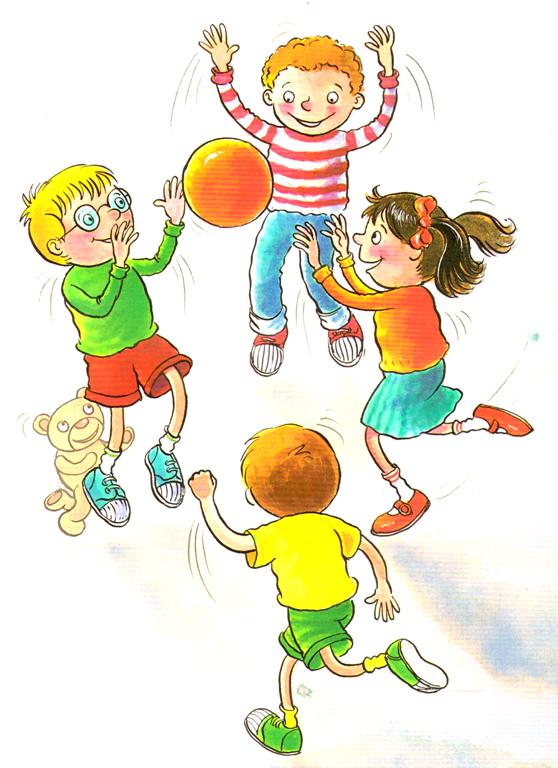 Русских народных игр для детей старшего дошкольного возраста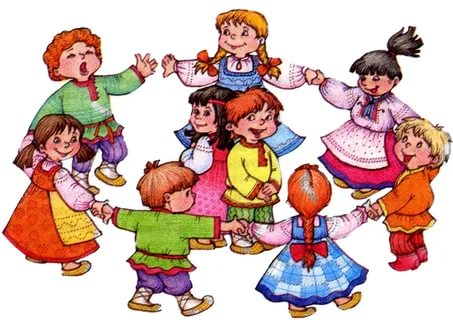 Красноярск, 2020Название игрыПалочка-выручалочка (Чёрная палочка)Участники ( дети, педагоги, родители); количество участниковДети старшего дошкольного возраста, педагоги, родители.Количество участников: не более 10-12Необходимое оборудованиепалочка-выручалочка яркого цвета из дерева длиной 50—60 см.Цель, ключевые задачиЦель: Привить интерес к русским народным играм.Задачи:Образовательные:Формировать:
- умение сохранять правильную осанку при беге;- стремление добиться цели (результата) – «добежать», «допрыгать», «перепрыгнуть».Развивающие:- Активизация и развитие двигательной деятельности детей при тесной взаимосвязи с их познавательной и мыслительной деятельностью посредством народной игры. - Выполнять действия в соответствии с показом или словесными указаниями.- Развивать у детей интерес к спортивным состязаниям, внимание, ловкость, быстроту.- Научить детей действовать по правилам не нарушая их.Воспитательные:- Воспитывать у детей чувство товарищества.- Воспитать доброжелательность, выдержку, волю к победе.Время годаЛетоХод игрыДети по считалке выбирают водящего. Он отбегает от них и встаёт лицом к стене. У стены лежит палочка-выручалочка. Водящий берёт палочку, стучит по стене и говорит: «Палочка пришла, никого не нашла. Кого первого найдёт, тот за палочкой пойдёт». После этих слов он ставит палочку у стены и идёт искать. Заметив одного из играющих, громко называет его по имени, быстро подбегает к стене, берёт палочку, стучит ею по стене и кричит: «Палочка-выручалочка нашла…» (называет по имени играющего). Так водящий находит всех детей. При повторении игры должен водить тот, кто был найден первым.
Если игрок, которого нашли, добежит до палочки-выручалочки раньше водящего, он быстро берёт палочку и со словами: «Палочка, выручи меня!» — стучит ею по стене, затем бросает её как можно дальше и, пока её ищет водящий, прячется. Водящий находит палочку, возвращается к условленному месту, стучит ею и громко говорит: «Палочка пришла, никого не нашла, кого первого найдёт, тот за палочкой пойдёт!»
Правила.
1. Водящий не должен подсматривать, когда дети прячутся.
2. Водящий говорит слова медленно, чтобы все дети могли спрятаться.
3. Он должен искать по всей площадке, не стоять возле палочки-выручалочки.
4. Дети могут перебежать с одного места укрытия в другое, пока водящий ищет палочку-выручалочку и ставит её на место.Указания к проведению. Эту игру хорошо проводить на лесной опушке. Обязательно нужно ограничить игровую площадку и показать детям несколько мест, где они смогут спрятаться (за кусты, деревья, пеньки, в канавку, в высокую траву).Для проведения игры нужно сделать палочку-выручалочку из дерева длиной 50—60 см, покрасить в яркий цвет, чтобы её хорошо было видно в зелёной траве.Дополнительные правила игрыУсложнение к игре. Можно, выручить игрока, которого нашёл водящий. Если кто-то из играющих незаметно выйдет из укрытия, быстро подбежит к палочке-выручалочке, постучит ею по стене со словами: «Палочка-выручалочка, выручи… » — и назовёт по имени выручаемого. Палочку бросает как можно дальше, и, пока водящий ищет её, дети вновь прячутся.Образовательные (и иные) результатыУ детей повысился интерес к русско-народной игре, направленная на внимание, ловкость, быстроту.Название игрыЧелночокУчастники ( дети, педагоги, родители); количество участниковДети старшего дошкольного возраста, педагоги, родители.Количество участников: не более 30.Необходимое оборудованиеразличные предметы, например шарик в ложке, ведёрко, наполненное водой, большой мяч (для усложненного варианта).Цель, ключевые задачиЦель:  – стимулирование двигательной активности детей.ЗадачиОбразовательные:Формировать:- навыки детей при беге согласовывать свои движения с движениями других детей;
- умение сохранять правильную осанку при беге;- стремление добиться цели (результата) – «добежать», «допрыгать», «перепрыгнуть».Развивающие:- Активизация и развитие двигательной деятельности детей при тесной взаимосвязи с их познавательной и мыслительной деятельностью посредством народной игры. - Выполнять действия в соответствии с показом или словесными указаниями.- Развивать у детей интерес к спортивным состязаниям. - Упражнять в умении ходить и бегать парами, развивать внимание, ловкость, быстроту.Воспитательные:- Воспитывать у детей чувство товарищества, развивать ловкость, внимание.Время годаОсень, зима, весна, лето.Ход игрыВсе участники игры встают парами лицом друг к другу и берутся за руки — это ворота. Дети из последней пары пробегают, иди, проходят под воротами и встают впереди колонны, за ними бежит следующая пара. Игра заканчивается, когда все играющие пройдут под воротами.Правила. Пробежать или пройти нужно так, чтобы не задеть ворота.Пробегая в ворота, дети держат друг друга за руки.
Указания к проведению. Ворота по высоте могут быть разными: дети могут поднимать руки и держать их на уровне плеч или на уровне пояса. Чем ниже ворота, тем труднее пробегать под ними.Дополнительные правила игрыУсложненный вариант — когда дети, пробегая в ворота, проносят различные предметы, например шарик в ложке, ведёрко, наполненное водой, или проходят, прокатывая рукой впереди себя большой мяч.Образовательные (и иные) результатыУ детей повысился интерес к двигательной активности, закрепляя умение двигаться парами. Название игрыКружеваУчастники ( дети, педагоги, родители); количество участниковДети старшего дошкольного возраста, педагоги, родители.Количество участников: не более 20Необходимое оборудование-----------------------------------------------------------------------------------------------------------------------Цель, ключевые задачиЦель: Привить интерес к русским народным играм.Задачи:Образовательные:Формировать:
- умение сохранять правильную осанку при беге;- стремление добиться цели (результата) – «добежать», «допрыгать», «перепрыгнуть».Развивающие:- Активизация и развитие двигательной деятельности детей при тесной взаимосвязи с их познавательной и мыслительной деятельностью посредством народной игры. - Выполнять действия в соответствии с показом или словесными указаниями.- Развивать у детей интерес к спортивным состязаниям, внимание, ловкость, быстроту, сообразительность.- Упражнять в беге с увертыванием.- Научить детей действовать по правилам не нарушая их.Воспитательные:- Воспитывать у детей чувство товарищества, заниматься спортом.- Воспитать доброжелательность, выдержку, волю к победе.Время годаОсень, зима, весна, лето.Ход игрыДети выбирают двух водящих, один из них — челночок, другой — ткач. Остальные встают парами в круг или полукругом лицом к центру. Дети в парах берут друг друга за руки и делают ворота. Челночок встаёт у второй пары, а ткач — у первой. По сигналу ткача челночок начинает бегать змейкой, не пропуская ворота, а ткач его догоняет. Если ткач догонит челночок прежде, чем он добежит до конца полукруга, то он становится челночком. Ребёнок, бывший челночком, идёт к началу полукруга, выбирает игрока первой пары и встаёт с ним на противоположном конце полукруга, игрок, оставшийся без пары, становится ткачом.
Если же челночок добежит до последних ворот и не будет пойман, то они с ткачом встают последними, а первая пара начинает игру. Один из игроков первой пары выполняет роль челночка, а второй — ткача.
Правила.
1. Челночок начинает игру только по сигналу ткача.
2. Ткач и челночок, пробегая под воротами, не должны трогать руками игроков, стоящих в парах.Дополнительные правила игры------------------------------------------------------------------------------------------------------------------Образовательные (и иные) результатыУ детей повысился интерес к русско-народной игре, направленная на внимание, ловкость, быстроту.Название игрыРусская народная игра «Бабка Ёжка»Участники ( дети, педагоги, родители); количество участниковДети старшего дошкольного возраста, педагоги, родители.Количество участников: не более 20Необходимое оборудованиеПредмет «помело», маска Бабки-Ёжки.Цель, ключевые задачиЦель:  Привить интерес к русским народным играм.Задачи:Образовательные:Формировать:
- умение сохранять правильную осанку при беге;- стремление добиться цели (результата).Развивающие:- Активизация и развитие двигательной деятельности детей при тесной взаимосвязи с их познавательной и мыслительной деятельностью посредством народной игры. - Развивать у детей:* интерес к спортивным состязаниям, внимание, ловкость, быстроту, сообразительность;* умение выполнять движения по сигналу, упражнять в беге с увертыванием, прыжках на одной ноге, умению играть в коллективе.- Научить детей действовать по правилам не нарушая их.Воспитательные:- Воспитывать у детей чувство товарищества, заниматься спортом.- Воспитать доброжелательность, выдержку, волю к победе.Время годаОсень, зима, весна, лето.Ход игрыОписание: Дети образуют круг. В середину круга встает водящий — Бабка Ежка, в руках у нее «помело». Вокруг бегают играющие и дразнят ее:Бабка Ежка - Костяная НожкаС печки упала, Ногу сломала,А потом и говорит:— У меня нога болит.Пошла она на улицу -Раздавила курицу.Пошла на базар –Раздавила самовар. Бабка Ежка скачет на одной ноге и старается кого-нибудь коснуться «помелом». К кому прикоснется — тот «заколдован» и замирает.Правила игры: «Заколдованный» стоит на месте. Выбирается другой водящий, когда «заколдованных» станет много.Дополнительные правила игры------------------------------------------------------------------------------------------------------------------------Образовательные (и иные) результатыУ детей повысился интерес к русско-народной игре, направленная на внимание, ловкость, быстроту играя в коллективе.Название игрыРусская народная игра «Ястреб»Участники ( дети, педагоги, родители); количество участниковДети старшего дошкольного возраста, педагоги, родители.Количество участников:Необходимое оборудованиеЖребий, маска ястреба 1шт., платок.Цель, ключевые задачиЦель: Привить интерес к русским народным играм.Задачи:Образовательные:Формировать:
- умение сохранять правильную осанку при беге;- стремление добиться цели (результата).Развивающие:- Активизация и развитие двигательной деятельности детей при тесной взаимосвязи с их познавательной и мыслительной деятельностью посредством народной игры. - Развивать у детей:* интерес к спортивным состязаниям, внимание, ловкость, быстроту, сообразительность;* умение выполнять движения по сигналу, упражнять в беге в различных направлениях, построению парами, умению играть в коллективе.- Научить детей действовать по правилам не нарушая их.Воспитательные:- Воспитывать у детей чувство товарищества, заниматься спортом.- Воспитать доброжелательность, выдержку, волю к победе.Время годаОсень, зима, весна, лето.Ход игрыОписание: Дети бросают меж собою жребий. Выбираемый по жребию представляет ястреба. Остальные дети берутся за руки и становятся парами, образуя несколько рядов.Впереди всех помещается ястреб, который может смотреть только вперед и не смеет оглядываться. По данному сигналу, пары внезапно отделяются друг от друга и бросаются бегом в различные стороны, в это время ястреб догоняет их, стараясь кого-нибудь поймать. Потерпевший, т. е. очутившийся в когтях ястреба, меняется с ним ролями.Дополнительные правила игрыВарианты:Дети во время бега стремятся бросить в ястреба платок , если они попадают в него, он считается «заколдованным» и из детей выбирается на его место другой.Образовательные (и иные) результатыУ детей:* повысился интерес к русско-народной игре, направленная на внимание, ловкость, быстроту играя в коллективе;*закреплены навыки движения по сигналу, в беге в различных направлениях, построению парами в игровой подвижной деятельности.Название игрыУголки (Кумушки)Участники ( дети, педагоги, родители); количество участниковДети старшего дошкольного возраста, педагоги, родители.Количество участников: 5 человекНеобходимое оборудование------------------------------------------------------------------------------------------------------------------Цель, ключевые задачиЦель: Привить интерес к русским народным играм.Задачи:Образовательные:Формировать:
- умение сохранять правильную осанку при беге;- стремление добиться цели (результата).Развивающие:- Активизация и развитие двигательной деятельности детей при тесной взаимосвязи с их познавательной и мыслительной деятельностью посредством народной игры. - Развивать у детей:* интерес к спортивным состязаниям, внимание, ловкость, быстроту, ориентировку в пространстве;* умение перебегать с места на место быстро, незаметно для ведущего,  играть в коллективе.- Научить детей действовать по правилам не нарушая их.Воспитательные:- Воспитывать у детей чувство товарищества, заниматься спортом.- Воспитать доброжелательность, выдержку, волю к победе.Время годаВесна, лето.Ход игрыДля этой игры нужно нарисовать четырёхугольник. Участников 5 человек, один из них водящий, а четверо занимают уголки. Водящий подходит к одному из игроков и говорит: «Кумушка, дай ключи!» Стоящий в углу отвечает: «Иди, вон там постучи!» В это время остальные игроки перебегают из угла в угол. Если водящий успеет занять угол, то на его место встаёт игрок, который остался без угла.Указания к проведению. Игра имела разные названия: «Ключи», «Соседи», «Уголки». Игру хорошо проводить на большой площадке. Вначале уголки следует располагать близко один от другого, тогда и водящему легче занять уголок. Затем расстояние можно увеличить. Если на участке есть деревья, расположенные недалеко друг от друга, то играющие встают около деревьев. Водящий может говорить и такие слова:
Мышка, мышка, продай уголок!
За шильце, за мыльце, за белое полотенце,
За зеркальце.Дополнительные правила игрыВариант. Играющие встают в круг, каждый своё место отмечает камешком или очерчивает маленький кружок. В центре большого круга стоит водящий. Он подходит к одному из играющих и говорит: «Кумушка, дай ключи!» Ему отвечают: «Иди, вот там
постучи!» Пока водящий идёт к следующему игроку, дети меняются местами.
Водящий должен не зевать и постараться занять кружок. Игрок, оставшийся без места, становится водящим.Образовательные (и иные) результатыУ детей:* повысился интерес к русско-народной игре, направленная на внимание, ловкость, быстроту играя в коллективе;*закреплены навыки в умении перебегать с места на место быстро, незаметно для ведущего в игровой подвижной деятельности.Название игрыГородокУчастники ( дети, педагоги, родители); количество участниковДети, педагоги, родители.Количество участников: не более 16 человекНеобходимое оборудованиемячЦель, ключевые задачиЦель: Привить интерес к русским народным играм.Задачи:Образовательные:Формировать:
- умение сохранять правильную осанку при беге;- стремление добиться цели (результата).Развивающие:- Активизация и развитие двигательной деятельности детей при тесной взаимосвязи с их познавательной и мыслительной деятельностью посредством народной игры. - Развивать у детей интерес к спортивным состязаниям, внимание, ловкость, быстроту, играть в коллективе.- Научить детей действовать по правилам не нарушая их.Воспитательные:- Воспитывать у детей чувство товарищества, заниматься спортом.- Воспитать доброжелательность, выдержку, волю к победе.Время годаОсень, зима, весна, лето.Ход игрыНа земле чертят квадрат — городок, каждая сторона которого 6—10 шагов.
Играющие делятся на две равные группы, игроки одной группы идут в городок. Другая группа остаётся в поле, встаёт вокруг городка. Игроки поля, перебрасывая друг другу мяч, стараются в удобный момент осалить кого-либо внутри города. Тот, кого осалили, выходит из игры. Если игрок поля промахнулся, он также выходит из игры.
Игра заканчивается, когда одна из групп потеряет всех игроков. Затем они меняются местами, игра продолжается.
Правила.
1. Игрокам городка не разрешается выходить за его границы.
2. Игрокам поля не разрешается долго задерживать мяч и переходить с места на место.Дополнительные правила игрыКоличество игроков можно увеличить, если игра будет проходить на большой площадке. Дети могут передавать мяч друг другу или перебрасывать. По договорённости можно играть в 2—3 мяча.Образовательные (и иные) результатыУ детей повысился:* интерес к русско-народной игре, направленная на внимание, ловкость, быстроту играя в коллективе;* интерес к спортивным состязаниям играя в коллективе.Название игрыШлепанкиУчастники ( дети, педагоги, родители); количество участниковДети, педагоги, родители.Количество участников:Необходимое оборудованиемячЦель, ключевые задачиЦель - создание условий для развития ловкости у детей дошкольного возраста.Задачи:Образовательные:Формировать умение стремление добиться цели (результата).Развивающие:- Активизация и развитие двигательной деятельности детей при тесной взаимосвязи с их познавательной и мыслительной деятельностью посредством народной игры. - Развивать у детей интерес к спортивным состязаниям, внимание, ловкость, быстроту, ориентироваться в пространстве.- Продолжать учить отбивать мяч от земли, ловить его.- Научить детей действовать по правилам не нарушая их.Воспитательные:- Воспитывать у детей чувство товарищества, заниматься спортом.- Воспитать доброжелательность, выдержку, волю к победе.Время годаВесна, летоХод игрыДети встают в круг лицом к центру на расстоянии шага друг от друга. Выбирают водящего, считают до 5: пятый — водящий. Он выходит в центр круга, называет по имени одного из играющих и бросает мяч о землю так, чтобы он отскочил в нужном направлении. Тот, чьё имя назвал водящий, ловит мяч и отбивает его (шлёпает ладонью), стоя на одном месте. Число отбиваний мяча по договорённости, но не более 5, чтобы детям не приходилось долго стоять в ожидании. После отбиваний мяча игрок перебрасывает его водящему. Игра продолжается до тех пор, пока кто-то не уронит мяч. Тот, кто уронил мяч, встаёт на место водящего. Играть можно в 2—3 мяча, тогда выбирают 2—3 водящих.Дополнительные правила игры-------------------------------------------------------------------------------------------------------------------------Образовательные (и иные) результатыУ детей повысился:* интерес к русско-народной игре, направленная на внимание, ловкость, быстроту играя в коллективе;* сформированы навыки отбивания мяча от земли, ловить его.Название игрыПодстенкаУчастники ( дети, педагоги, родители); количество участниковДети старшего дошкольного возраста, педагоги, родители.Количество участников: не более 4 человек, не более 20 человек (вариант 1)Необходимое оборудованиемячЦель, ключевые задачиЦель - создание условий для развития ловкости у детей дошкольного возраста.Задачи:Образовательные:Формировать умение стремление добиться цели (результата).Развивающие:- Активизация и развитие двигательной деятельности детей при тесной взаимосвязи с их познавательной и мыслительной деятельностью посредством народной игры. - Развивать у детей интерес к спортивным состязаниям, внимание, ловкость, быстроту, ориентироваться в пространстве.- Продолжать учить бросать мяч в цель и ловить его.- Научить детей действовать по правилам не нарушая их.Воспитательные:- Воспитывать у детей чувство товарищества, заниматься спортом.- Воспитать доброжелательность, выдержку, волю к победе.Время годаВесна, летоХод игрыДети (не более 4 человек) встают друг за другом, лицом к стене. Первый игрок бросает мяч в стену, стоящий за ним ловит. Поймав мяч, он бросает его в стену, а ловит первый игрок. Затем первый снова бросает мяч, но так, чтобы, отскочив от стены, он долетел до третьего игрока. Третий ловит его и бросает в стену, первый ловит мяч и снова бросает его так, чтобы, отскочив от стены, он перелетел через головы всех играющих и достиг четвёртого игрока, который должен поймать мяч.
После этого играющие меняются местами, первый встаёт последним, второй первым и т. д. Игра заканчивается, когда все играющие выполнят роль водящего.
Правила.
1. Играющим разрешается при ловле мяча сходить с места, ловить мяч с отскока от земли.
2. Тот, кто мяч не поймал, выходит из игры.Указания к проведению. Успех игры зависит от умения детей бросать и ловить мяч, поэтому нужно, чтобы в каждую команду входили игроки примерно с одинаковыми умениями и навыками владения мячом. Игру лучше проводить как соревнование.
По договорённости игроки при ловле мяча могут выполнять разнообразные задания. Они могут быть и простые, и более сложные: 1) ударить мячом о стену и поймать одной рукой, правой или левой; 2) ударить мячом о стену и поймать с отскока от земли одной рукой, правой, левой (все эти упражнения можно выполнять с хлопком); 3) ударить мячом о стену, бросив его из-под ноги, поймать и т. д.Дополнительные правила игрыВариант 1. Две команды играющих (в каждой не более 10 человек) встают у черты на расстоянии 1 м от стены. По сигналу первые игроки в командах одновременно бросают мяч о стену, быстро отходят и встают за последним в своей команде. Ловят мяч вторые игроки. Они также бросают мяч о стену и быстро уходят. Мяч ловят третьи игроки и т. д. Если играющий уронил мяч, он его поднимает, встаёт на своё место и продолжает игру. Выигрывает команда, в которой играющие уронили меньше мячей.
Правила. 1. При бросании и ловле мяча можно сходить с места, но не переступать черту.
2. Прежде чем ловить мяч, играющий должен быстро подойти к черте.
3. Разрешается ловить мяч с отскока от земли.Образовательные (и иные) результатыУ детей повысился:* интерес к русско-народной игре, направленная на внимание, ловкость, быстроту играя в коллективе;* сформированы навыки бросания мяча в цель,  ловить его.Название игрыСторожУчастники ( дети, педагоги, родители); количество участниковДети старшего дошкольного возраста, педагоги, родители.Количество участников 10-12.Необходимое оборудованиеМячи по количеству участников, 1 мяч большого размера, палкаЦель, ключевые задачиЦель: Привить интерес к русским народным играм.Задачи:Образовательные:Формировать стремление добиться цели (результата).Закреплять умения уверенно действовать в быстро меняющейся обстановке. Развивающие:- Активизация и развитие двигательной деятельности детей при тесной взаимосвязи с их познавательной и мыслительной деятельностью посредством народной игры. - Развивать у детей интерес к спортивным состязаниям, внимание, ловкость, быстроту, играть в коллективе.- Научить детей действовать по правилам не нарушая их.Воспитательные:- Воспитывать у детей чувство товарищества, заниматься спортом.- Воспитать доброжелательность, выдержку, волю к победе.Время годаЛетоХод игрыВсе, кто принимает участие в игре, берут мячи, встают полукругом, и каждый своё место отмечает кружком. На расстоянии 3—6 м, в середине полукруга, лежит большой мяч, его охраняет сторож с палкой. Играющие по очереди стараются сбить его своими мячами, а сторож палкой отбивает их мячи. Если отбитый сторожем мяч не докатился до игрока, он остаётся в ноле.
Играющий может мяч взять, но так, чтобы сторож его не осалил. Осаленный игрок становится сторожем.
Когда один из игроков собьёт большой мяч, сторож быстро возвращает его на то же место. Но в это время играющие, чьи мячи лежат на кону, стараются их взять.
Правила.
1. Сторож отбивает мячи только палкой.
2. Играющие сбивают мяч, соблюдая очерёдность. Очередной игрок бросает мяч в цель, как только сторож отобьёт брошенный мяч.
3. Сторож может осалить игрока только рукой.Дополнительные правила игры------------------------------------------------------------------------------------------------------------------------Образовательные (и иные) результатыУ детей повысился:* интерес к русско-народной игре, направленная на внимание, ловкость, быстроту играя в коллективе;* сформированы навыки умения уверенно действовать в быстро меняющейся обстановке.Название игрыФилин и пташкиУчастники ( дети, педагоги, родители); количество участниковДети старшего дошкольного возраста, педагоги, родители.Количество участников не ограниченоНеобходимое оборудованиеМаска филина, маска разных птиц на количество играющихЦель, ключевые задачиЦель: Привить интерес к русским народным играм.Задачи:Образовательные:Формировать:
- устойчивое, заинтересованное, уважительное отношение к культуре русского народа.- стремление добиться цели (результата).Развивающие:- Закрепить умение спрыгивать с предметов приподнятых над землей, быстро ориентироваться в пространстве.- Развивать у детей:* интерес к спортивным состязаниям, внимание, ловкость, быстроту;* двигательные, коммуникативные и творческие способности.- Научить детей действовать по правилам не нарушая их.Воспитательные:- Воспитывать у детей чувство товарищества, заниматься спортом.- Воспитать доброжелательность, выдержку, волю к победе.Время годаОсень, зима, весна, лето.Ход игрыИграющие выбирают филина, он уходит в своё гнездо. Подражая крику той птицы, которую выбрали, играющие летают по площадке.
На сигнал «Филин!» все птицы стараются улететь в свои гнёзда. Если филин успеет кого-то поймать, то он должен угадать, какая это птица, и только тогда пойманный становится филином.
Указания к проведению. Перед началом игры дети выбирают для себя названия тех птиц, голосу которых они смогут подражать (например, голубь, ворона, галка, воробей, синица, журавль и т. д.). Гнёзда птиц и филина лучше выбирать на высоких предметах (на пнях, скамейках и т.д.). Птицы от филина прячутся каждая в своём гнезде.Дополнительные правила игрыВариант. Дети делятся на 3—4 подгруппы и договариваются, каких птиц они будут изображать. Затем подходят к филину и говорят: «Мы сороки, где наш дом?»; «Мы чайки, где наш дом?»; «Мы утки, где наш дом?» Филин называет место, где птицы должны жить. Птицы летают по площадке, на слово «Филин» прячутся в свои гнёзда. Пойманную птицу филин должен узнать.Образовательные (и иные) результатыУ детей повысился:* интерес к русско-народной игре, направленная на внимание, ловкость, быстроту;* сформированы и закреплены навыки умения уверенно спрыгивать с предметов приподнятых над землей, быстро ориентироваться в пространстве.Название игрыПирожокУчастники ( дети, педагоги, родители); количество участниковДети, педагоги, родители.Количество участников: не менее 7-8Необходимое оборудованиеАтрибут «булочник»Цель, ключевые задачиЦель: Привить интерес к русским народным играм.Задачи:Образовательные:Формировать:
- устойчивое, заинтересованное, уважительное отношение к культуре русского народа.- стремление добиться цели (результата).Развивающие:- Развивать у детей:* интерес к спортивным состязаниям, внимание, ловкость, быстроту;* двигательные, коммуникативные и творческие способности.- Научить детей действовать по правилам не нарушая их.Воспитательные:- Воспитывать у детей чувство товарищества, заниматься спортом.- Воспитать доброжелательность, выдержку, волю к победе.Время годаОсень, зима, весна, лето.Ход игрыИграющие встают друг за другом, держась за пояс. Впереди стоит булочник, он ведущий, последний — пирожок. К булочнику подходит покупатель и спрашивает: «Где мой пирожок?» Булочник отвечает: «За печкой лежит». Последний игрок-пирожок
кричит: «Я бегу, бегу!» С этими словами он бежит в сторону
ведущего, а покупатель старается его поймать. Если пирожок успеет встать впереди ведущего, он становится булочником, а последний игрок — пирожком, и покупатель вновь идёт покупать. Если же пирожок будет пойман, то он выполняет роль покупателя, а покупатель — булочника.
Правило. Покупатель не должен стоять на одном месте, после слов «За печкой лежит» он бежит в конец колонны и ловит пирожок.Дополнительные правила игры-----------------------------------------------------------------------------------------------------------------------Образовательные (и иные) результатыУ детей повысился:* интерес к русско-народной игре, направленная на внимание, ловкость, быстроту;* сформированы и закреплены навыки умения уверенно действовать по сигналу, быстро ориентироваться в пространстве.